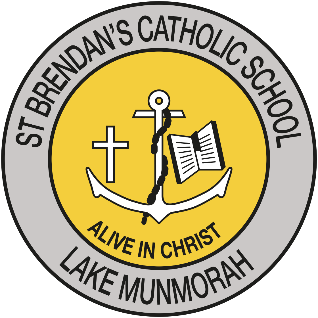 Enrolment Checklist – Years 1 & 2Copies must be attached to applicationName of student: *Students must be enrolled under their registered name as stated on the Birth CertificateEnrolment FormBirth Certificate (certified copy)(If not certified original and copy must be sighted together at School Office)Sacramental Certificates to datePassport, Visa, Citizenship documents if child born overseas (certified copy)Current Family Court Orders (if applicable)External test results – Speech, medical, IQ or special needs etc (if applicable)Immunisation CertificatePhotograph/video Permission FormK - 2 Internet and Network Services User AgreementRelease of Information Permission FormStatement of FaithRecent PhotographOther